POS KAMLINGPOS KAMLING (Pusat konsultasi online bagi klien dengan permasalahan lingkungan) adalah suatu Inovasi layayan baru dari Puskesmas Leuwiliang untuk memudahkan klien atau pasien untuk melakukan konseling mengenai permasalahan lingkungannya. Jika selama ini konsultasi mengenai permasalahan lingkungan dikenal dengan layanan KLINIK SANITASI maka sekarang pelayanan KLINIK SANITASI dilakukan secara Online untuk memudahkan masyarakat melakukan konsultasi dan mengurangi penyebaran Covid-19 dengan mengurangi tatap muka secara langsung.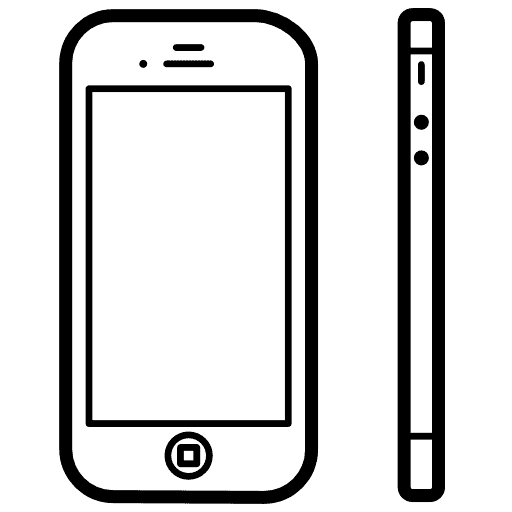 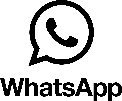 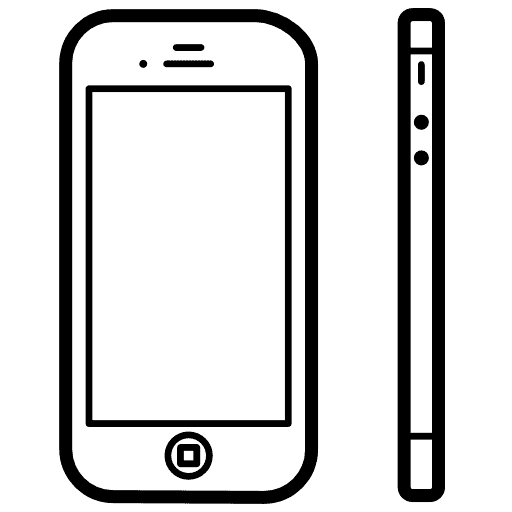 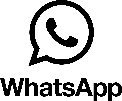 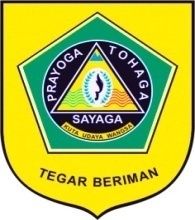 